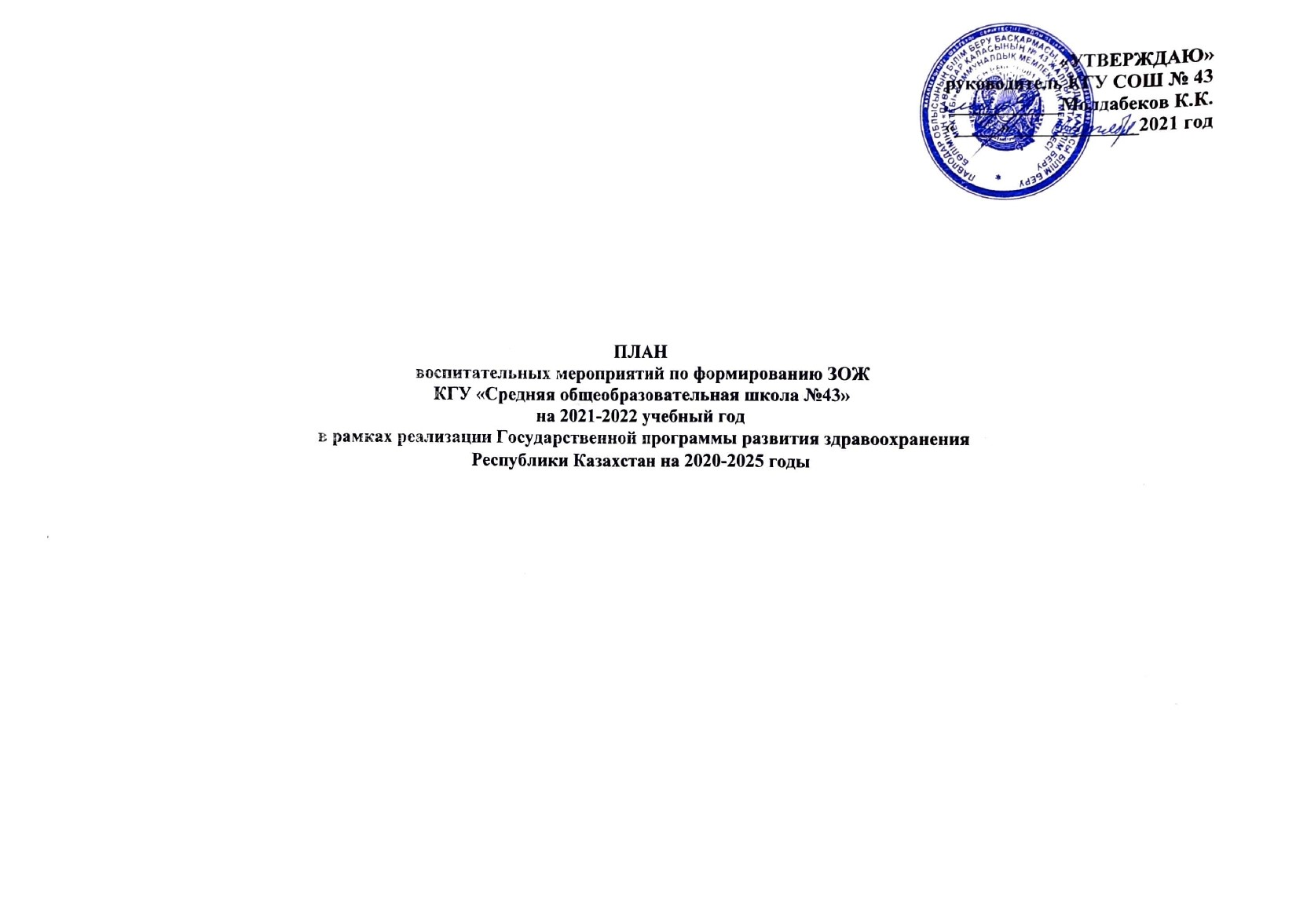 Цель: достижение здорового образа жизни всего континента путем создания среды, способствующей укреплению здоровья.Задачи:Создать возможности для реализации физического, психологического и социального потенциала обучающихся, для повышения чувства собственного достоинства Обеспечить получение знаний и выработку жизненных навыков Создать благоприятную среду для здоровья учащихся и соответствующих мер безопасности во время работы и обучения Содействовать в формировании чувства ответственности у каждого за охрану своего здоровья и окружающих Содействовать и создавать практические возможности в формировании здорового образа жизни для учащихся и персонала колледжа Содействовать установлению благоприятной атмосферы во взаимодействиях между учащимися и персоналом, а также между учебным заведением и домомСЕНТЯБРЬ Национальные программы: «Знание ПДД – основа безопасности» по профилактике ДТП (01.09. -10.09)Фестиваль здоровья – 10 сентября.  Национальный день семьи – 13 сентября «Неделя здоровья» (2-6.09)ОКТЯБРЬ Национальные программы:  «Предупредить. Защитить. Привить!» по профилактике ОРВИ (с 1 по 31 октября).«В здоровом теле – здоровый дух!» к Всемирному дню психического здоровья 10 октября.«Трезвость – норма жизни» к Дню отказа от употребления алкоголя (28 октября)«Знайте – живите дольше!» ко Всемирному дню инсульта (29 октября).НОЯБРЬ Национальные программы:   «Прекрасный день, чтобы бросить курить» к Дню отказа от курения (16–20.11).«Все о ВИЧ/СПИД» ко Всемирному дню борьбы со СПИД (5.11-5.12) «Дыши свободно!» ко Всемирному дню борьбы хронической обструктивной болезни легких – 18 ноября «Диабет под контроль» ко Всемирному дню борьбы с сахарным диабетом (14 ноября).ДЕКАБРЬ 1.12 – Всемирный день борьбы со СПИДМесячник по профилактике респираторных вирусных инфекций и гриппаЯНВАРЬ Месячник Здорового образа жизниМесячник нетрадиционных методов оздоровления. Месячник по профилактике ОРВИФЕВРАЛЬ Национальная программа: «Жизнь без рака» по профилактике онкологических заболеваний (1-10.02)День борьбы с онкологическими заболеваниями (4 февраля)МАРТ Национальная программа: «Защити себя от туберкулеза!» по профилактике туберкулеза (24.03) АПРЕЛЬНациональные программы: «Здоровое питание – путь к отличным знаниям!» по организации рационального питания (2 по 11.04)Месячник по профилактике ИППП (1.04-28.04)Всемирная неделя иммунизации (с 24 по 30.04.) «Безопасная жизнь» по профилактике травматизма (01.04. -30.04)МАЙНациональные программы:«Мы за Казахстан без табака!» по профилактики табакокурения (1.05.-31.05)  «Живи без астмы» по профилактике бронхиальной астмы (2.05 по 11.05)  Всемирный день борьбы с артериальной гипертонией (12 мая).«Неделя здоровья» под девизом «Я за здоровый образ жизни!» (14 по 20 мая)ИЮНЬНациональные программы: «Марафон здоровых привычек» по профилактике наркомании и незаконного оборота наркотиков 01.06. по 01.07. «Золотые правила здоровья» по профилактике острых кишечных инфекций. (04.06. по 13.06.)РазделСодержаниеОтветственныеКлассМесто проведенияРабота с  учащимисяСоздание условий для дежурных классов по соблюдению санитарных требований в период пандемии:установление санитайзеров на всех этажах;обеспечеваие тепловизарами, масками и дез.средствами;соблюдение масочного режима;организация дежурства и т.д.2. Неделя здоровья: - эстафета «Папа, мама и я – спортивная семья»- выставка фотографий: «Спорт в нашей семье»- классные часы  на тему «Если хочешь быть здоров…»- подвижные игры на стадионе школы3. Профилактике ДТП:- оформление стенда «Осторожно дорога!»;- классные часы «Изучаем правила дорожного движения»4.  Осуществление плановых прививок5. Организация деятельности спортивной секции по футболу.администрация, мед.сестра, координатор ЗОЖ, зам по АХЧучителя физ.культурыкл.рук.кл.рук.учителя физ.культурыИманшарипова Ш.К.Кл.рук.мед.сестраДжанкин К.К.1-11 кл.4 класс2,3,4 класс5-8 кл.1-4 кл1-11 классы1-11 кл. 3-5 клшколастадиондвор школыонлайнстадионфойе 2 этажонлайн, офлайнмед.пунктстадион школыРабота с пед. коллективом1 Проведение инструктажа по соблюдению  санитарных требований в период пандемии.Ознакомление пед.коллектива с приказом внутреннего распорядка школы в период пандемии под роспись.Организация дежурства в школе учителей физ.воспитания на 1 четверть.администрацияZOOMРабота с родителями1. Рассылка памятки через ватсап  «Профилактика ДТП».2. Проведение род.собрании: «Ознакомление с постановлением №36  гл.врача РК от 25.08.21 г.»3. Информирование родителей о реализации Программы Превенции суицида (8 класс)администрациякл.рук.Тортопиди О.А.Великая Т.Н.1-11 кл1-11 кл8 клватсапZOOMZOOMонлайнРазделСодержаниеОтветственныеКласс Место проведенияРабота с  учащимися1. Оформление стенда «Мы за ЗОЖ»  2. Раздача листовок о профилактике ОРВИ  3. Мероприятия по профилактике психического здоровья для учащихся:- Занятие для учащихся старших классов «Давайте поговорим о нашем психическом здоровье»- Профилактическая работа «Школьные страхи и тревожность младших школьников» для учителей 1-4 классов4. Просмотр короткометражного видео «Инсульт, причины и последствия» на кл. часах.5.Беседы о профилактике короновируса.6. Мероприятие по киберкультуре.7. Мероприятие по ЗОЖ на параллель 8-х классовкоординатор ЗОЖкоординатор ЗОЖПсихологи школыВеликая Т.Н.Тортопиди О.А.кл.рук.кл.рукПирожникова И.А.Данильчик А.В.1-4 кл.1-4 кл.5-11 кл.1-4 кл.8-11 кл.1-11 кл9 кл.2 этажонлайнонлайн, офлайнонлайн, офлайнонлайн и офлайн.онлайн и офлайнонлайнРабота с пед. коллективомСеминар «Психическое благополучие учителя»школьные психологи Тортопиди О.А., Великая Т.Н.ZOOMРабота с родителямиРод.собр: «Роль семьи в формировании чувства взрослости и стремлении к самостоятельности» (6 классы).2. «Трезвость – норма жизни» профилактические беседы с родителями неблагополучных семей.шк. психолог Великая Т.Н. координатор ЗОЖ.СПСZOOMна домуРазделСодержаниеОтветственныеКласс Место проведенияРабота с  учащимися1. Классный час на тему «Борьба с курением».2. Классный час на тему «Диабет: профилактика лечения».3. классные часы «Жизнь без агрессии».4.Распространение информационных листовок на классных часах «Диабет: профилактика лечения».5. Оформление стенда «Мы За ЗОЖ».6. «Не укорачивай себе жизнь» – тематическая полка ЗОЖ, обзор к 19 ноября (третий четверг ноября)  – Международному дню отказа от куренияМероприятие по киберкультуре (19.11)Квест-игра «Здоровое питание» Спортивные мероприятия: -Соревнования по волейболу на кубок Н.З. Семиги-Баскетбол. Зачёт 50-й спартакиады среди учеников.-Шахматы «Белая ладья»-Тогызкумалак- Баскетбол. Первенство школы среди 8-9 кл., 10-11 кл. 10. Обучение подростков по программе повышения осведомленности о психическом здоровье, депрессии и суициде, путях получения помощи в кризисной ситуации.11. Встреча психолога с детьми «Поговорим о кибербуллинге».13. «Сохранение психического здоровья. Профилактика конфликтов. Как распознать признаки депрессии».14. Мероприятие по ЗОЖ на параллель 2-х классовкл. руководители.кл. руководители.кл. руководители.мед.сестра, координатор ЗОЖ координатор ЗОЖкл. руководители.Шувалова Т.Ю. – библиотекарьВирт Т.М.Зиневич А.В.МО физ.воспитанияВеликая Т.Н.Великая Т.Н.Великая Т.Н.кл.рук.7-8 класс9-11 класс5-6 класс  1-11 кл5-11 кл6 кл8 кл.8-9 кл.5-7 кл. 5-11 кл.по кабинетам (онлайн)по кабинетам (онлайн)по кабинетам (онлайн)по кабинетам (онлайн)библиотека(онлайн)офлайнофлайнонлайнонлайнонлайнРабота с пед. КоллективомПятиминутка на тему: «Профилактика ВИЧ/СПИД».Тренинг по развитию толерантности учителя.координатор ЗОЖТортопиди О.А., Великая Т.Н.метод. кабинет Работа с родителямиРаспространение информационных листовок ко Дню борьбы с сахарным диабетом на родительском собрании.координатор ЗОЖакт. зал РазделСодержаниеОтветственныеКласс Место проведенияРабота с  учащимися1. Проведение классных часов на тему «Профилактика ВИЧ».2. Флеш- моб, посвященный к всемирному дню борьбы с ВИЧ/ СПИД.3. Встреча с психологом ЦПЗ для учащихся4. Книжная выставка «СПИД- это болезнь, которая распространяется»5. Оформление стенда «Мы За ЗОЖ»6. «Веселые старты».7. Занятие по нравственно-половому воспитанию: «Девочка.Девушка.Женщина». 8. «Психология ранней юности: проблемы и пути их решения».9. Профилактика буллинга и кибербуллинга в подростковой среде. 10. Первенство школ по волейболу.кл. руководители.координатор ЗОЖ Великая Т.Н.,психолог школы.Шувалова Т.Ю.зав. библиотекойкоординатор ЗОЖучителя физ.восп.Великая Т.Н.Великая Т.Н.Великая Т.Н.учителя физ.восп.9-10 класс8-9 класс10 кл.вся школа вся школа 1-4 кл8-9 кл.10 кл. 7 кл. 6-11 кл.по кабинетам (онлайн)в школе (онлайн)кабинет (онлайн)библиотека на 2 этаже спорт залонлайнонлайнспорт залРабота с пед. коллективомПятиминутка на тему: «Профилактика вирусного гепатита А».координатор ЗОЖ, медсестра метод. каб.Работа с родителямиВыступление на родительском собрании на тему «Почему мы должны говорить о ВИЧ и СПИД».Род.собр. «Психология ранней юности: проблемы и пути их решения» (10 классы)координатор ЗОЖ, медсестра.Психологиакт. зал(онлайн)РазделСодержаниеОтветственныеКласс Место проведенияРабота с  учащимися1. Волейбол. Зачёт 51-й спартакиады школьников2. Лыжные гонки. Зачёт 51-й спартакиады школьников.3. Беседа – викторина «Осторожно, ГРИПП !»4. Проведение классного часа по теме: «Как можно обезопасить себя от ОРВИ, ипользуя нетрадиционные методы оздоровления?»5. Контроль за санитарно-гигиеническими условиями обучения и воспитания.6. Тренинг «Я и мое здоровье, как ценность».7. Мероприятие по ЗОЖ на параллель 6-х классов8. Квест-игра «В поисках клада «Здоровье» (21.01)учителя физ.восп.учителя физ.восп.кл. руководители.кл. руководители.медсестра, координатор ЗОЖшк. психологи Тортопиди О.А.Хузина О.А.Закирова А.Р.6-11 класс 1-3 класс4 класс8-10 класс Вся школа3-4 класс5 кл.спорт залстадионпо кабинетампо кабинетам по кабинетам онлайн/офлайнонлайн/офлайнРабота с пед. КоллективомКруглый стол на тему: «О профилактике ОРВИ, гриппа и нетрадиционных методах оздоровления»;«Профилактика эмоционального выгорания учителя»МедсестраТортопиди О.А.,Великая Т.Н.онлайн/офлайн онлайн/офлайнРабота с родителямиРод.собр.« «Видеть и понимать. Эмоциональная поддержка ребенка – залог мира, спокойствия и благополучия в семье» (7 класс)школьные психологи Тортопиди О.А.,Великая Т.Н.онлайн/офлайнРазделСодержаниеОтветственныеКласс Место проведенияРабота с  учащимися1.Классные часы «Гигиена мальчиков и девочек» (5.02)2. Участие в первенстве города по зимнему Президентскому многоборью.3. Военно-спортивная эстафета памяти Е.А.Аликбекова.4. Веселые старты на санках5.  Беседы и дискуссии на тему по прафилактике онкологических заболеваний.6. Оформление стенда по профилактике онкологических заболеваний.7. Занятие «Жемчужина счастья: как быть здоровой и счастливой!».8. Мероприятие по ЗОЖ на параллель 3-х классов9. «Подрастающее поколение  в мире киберкультуры».кл.рукучителя физ.восп.учителя физ.восп.учителя физ.восп.мед.сестра. кл. руководители координатор ЗОЖпсихологикл.рук.Тезекбаева А.М.1-11 кл8-11 класс10-11 класс4 классы5 класс9-10 кл.5 кл.по кабинетамстадион спорт залакт. залстадион2 этаж онлайн/офлайнпо кабинетамонлайн/офлайнРабота с пед. коллективомПятиминутка на тему: «Рак победим»медсестраметод. каб.Работа с родителями«Стрессоустойчивость, как помочь ребенку успешно сдать ЕНТ» (11 класс)шк. психолог Великая Т.Н.акт. залРазделСодержаниеОтветственныеКласс Место проведенияРабота с  учащимися1. Выставка рисунков «Наш друг – здоровье!»2. Спортивные состязания, посвященные празднику «Наурыз» (национальные игры)3. Оформление школьного стенда «Мы за Здоровый Образ Жизни»4. Распространение информационных листовок по профилактике туберкулеза.5. Час-здоровья: знакомство учащихся с профилактикой туберкулеза.учителя нач. кл-ов.учителя физ.восп.кл. руководители.координатор ЗОЖкоординатор ЗОЖ, медсестра.1-4 класс1-11 класс  5-9 класс8 классвся школа1 этажспорт зална 2 этажепо школе Работа с пед. КоллективомПятиминутка на тему: «Профилактика туберкулеза».медсестра, координатор ЗОЖметод. каб.Работа с родителямиРаздача информационных листовок «Защити себя от туберкулеза!» по профилактике туберкулеза.координатор ЗОЖпо кабинетам РазделСодержаниеОтветственныеКласс Место проведенияРабота с  учащимися1. Неделя здоровья, посвященная памяти учителя ФК Сейсембекову Г.Р.2. Урок здоровья «В здоровом теле – здоровый дух» 3. Оформление школьного стенда «Мы за здоровое питание»4. Футбол (2006-07 г.р)5. Летнее Президентское многоборье. Зачёт 51-й спартакиады школьников6. Оформление стенда «Осторожно – дорога!» по профилактике травматизма.Урок здоровья «В здоровом теле – здоровый дух» на параллель 7-х классовТрениговые занятия, направленные на профилактику употребления ПАВ (6-7 класс)учителя физ.восп.кл. руководители.координатор ЗОЖ.учителя физ.восп.учителя физ.восп.Иманшарипова Ш.К., Есенова А.А.Мадилова Е.А.Великая Т.Н.1-3 класс6 класс5 класс7 класс9 класс6-7 кл.спорт залпо кабинетам 2 этажспорт залстадион2 этаж онлайн/офлайнРабота с пед. коллективомПятиминутка на тему: «Ликвидировать проблемы в иммунизации».медсестракоординатор ЗОЖметод. каб.Работа с родителямиРод.собр. «Кризисы взросления младшего школьника» (4 классы)шк. психолог  Тортопиди О.А.,РазделСодержаниеОтветственныеКласс Место проведенияРабота с  учащимися1. Лёгкая атлетика. Зачёт 51-й спартакиады среди учащихся2. Лёгкоатлетическая эстафета. Зачёт 51-й спартакиады среди учащихся.3. Футбол «Балғары доп» 2004-2005 г.р4. Урок здоровья «Борьба с курением», «Профилактика употребления кальяна и насвая»5. Оформление школьного стенда «Мы за Здоровый Образ Жизни».учителя физ.восп.учителя физ.восп.учителя физ.восп.кл. руководители.координатор ЗОЖ3-4 класс5-6 класс8 класс1-11 классстадионстадионстадионпо кабинетам2 этажРабота с пед. коллективомПятиминутка на тему «Бронхиальная астма-самый расспростаненный хронический недуг».медсестра.метод. каб.Работа с родителямиРодительские собрания:«Особенности межличностных отношений подростков» (8 класс)Великая Т.Н.РазделСодержаниеОтветственныеКласс Место проведенияРабота с  учащимися1. Футбол  «Былгары  доп» 2008-2009г.р2. Открытие пришкольного оздоровительного лагеря «Веселые человечки» 3. Эстафета «Стадион неожиданностей» 4. Утренняя общая зарядка «Разминка» 5. Распространение информационных листовок: «Скажи наркотикам- НЕТ!» учителя физ.восп.ЗДВРы, рук. пришкол. лагеря учителя физ.восп.учителя физ.восп.координарор ЗОЖ5-6 класс1 сезон1 отрядвся школа вся школа   стадионкрыльцо школы стадион в зале символов по школе Работа с пед. коллективомБеседа о профилактике острых кишечных инфекций.координарор ЗОЖакт. залРабота с родителямиПроведение родительских собраний «Здоровье и безопасность детей в летний период».кл. рук. ЗДВР, род. комитетакт. зал